Oświadczenie rodzica/prawnego opiekuna*1. Wyrażam zgodę na udział mojego dziecka w zajęciach sportowych  w ramach programu ,,Umiem Pływać”. Oświadczam jednocześnie, że dziecko nie posiada przeciwwskazań zdrowotnych do udziału w zajęciach sportowych oraz testach sprawnościowych organizowanych w ramach programu ,,Umiem Pływać” – Bezpieczna Kropelka.2. Udostępniam dobrowolnie dane osobowe mojego dziecka wobec tego, iż są niezbędne  aby dziecko mogło wziąć udział w programie ,,Umiem Pływać – Bezpieczna Kropelka.”.z zastrzeżeniem,  iż podawane są jednak tylko dla celów realizacji tego programu.3. Wyrażam zgodę na przechowywanie i przetwarzanie danych osobowych jako opiekun prawny mojego dziecka/wychowanka**, w bazie danych: Unia Związków Sportowych Warszawy i Mazowsza, ul. Żołny 56 a, 02-815 Warszawa 4. Zgadzam się na  przekazywanie tych danych wyłącznie Ministerstwu Sportu i Turystyki z siedzibą w Warszawie przy ul. Senatorskiej 14, , a także na ich przetwarzanie zgodnie z ustawą z dnia 29.08.1997 r. o ochronie danych osobowych (Dz. U. z 2002 r., Nr 101, poz. 926 ze zm.) tylko w zakresie, w jakim jest to niezbędne do realizacji programu ,,Umiem Pływać– Bezpieczna Kropelka.”.5. Oświadczam, że zostałem poinformowany/a o prawie wglądu do  danych mojego dziecka/wychowanka**,  i możliwości żądania uzupełnienia, uaktualnienia, sprostowania oraz czasowego lub stałego wstrzymania ich przetwarzania lub ich usunięcia.6. Wyrażam zgodę na nieodpłatne rozpowszechnianie wizerunku mojego dziecka/wychowanka** w materiałach promocyjnych i informacyjnych  programu ,,Umiem Pływać– Bezpieczna Kropelka.” w tym do publikacji, pokazywania i wykorzystywania w sposób niekomercyjny w dowolnym formacie i we wszystkich  mediach. Imię i nazwisko rodzica/prawnego opiekuna**…………………………………………………….Czytelny  podpis rodzica/prawnego opiekuna**......................................................................................* dana nieobowiązkowa**niepotrzebne skreślić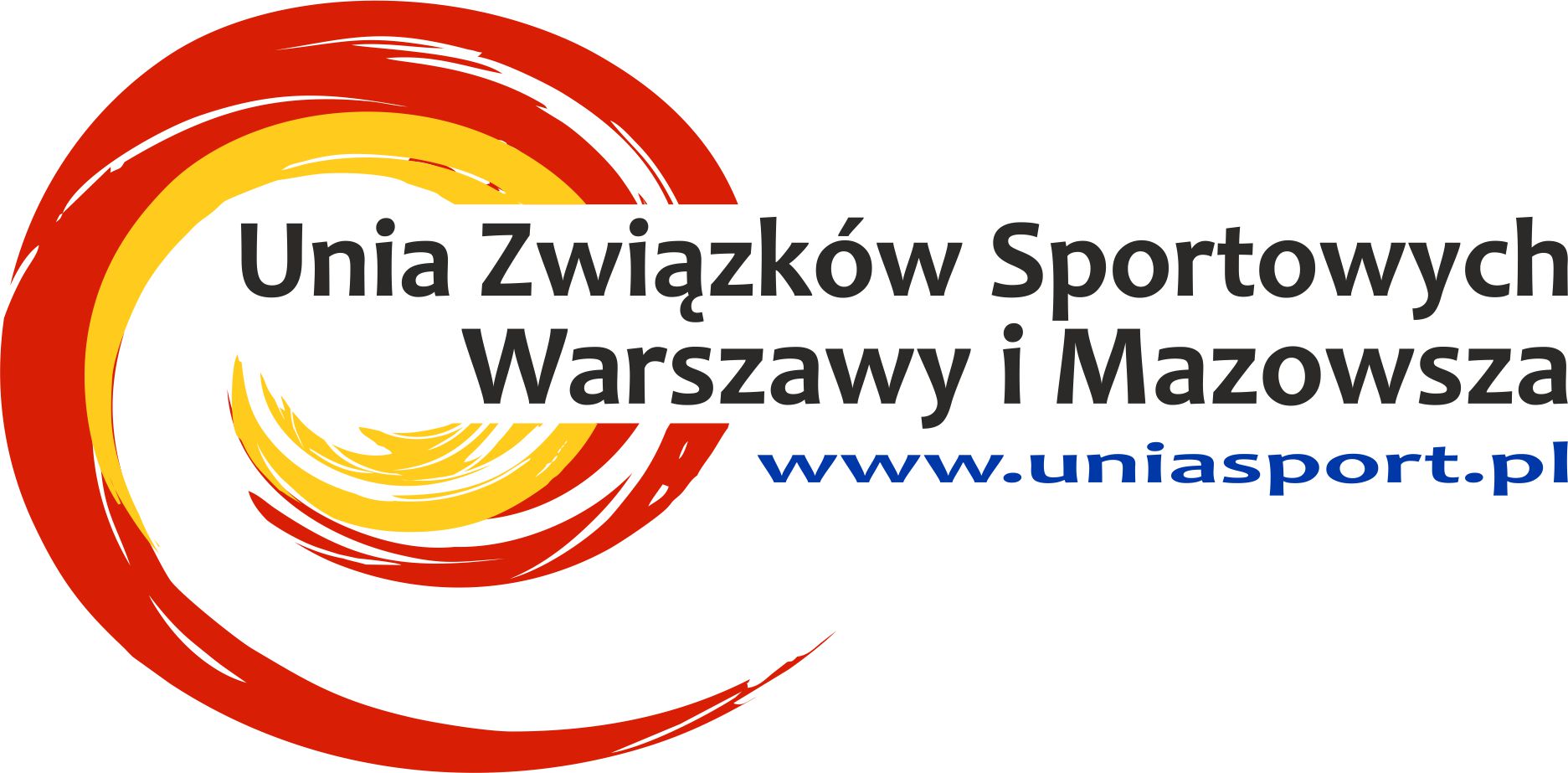 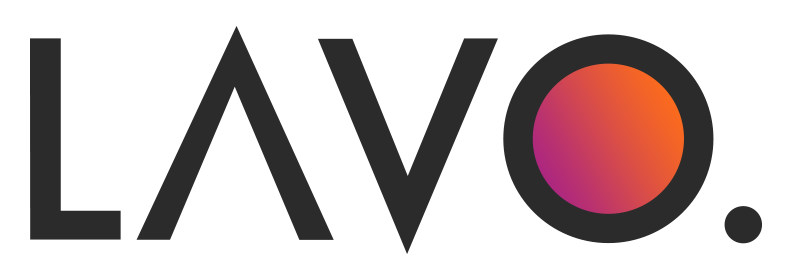 Imię i nazwisko dziecka ……………………........................Data urodzenia ……………………........................………...E-mail* ………….. ……………………………………………Telefon kontaktowy* …………………………………………Prowadzący Zajęcia: LAVO - FUN………………………